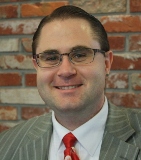 Dwaine M Jennings IIIMoffat, Colorado, USAProfileObjectiveCitizenship:  American Age:  35Race:  White                               Native Language:  EnglishCriminal record:  Done 2015To obtain a job in social welfare especially teaching English as a second language.  A job that will give me the opportunity to gain experience and put my abilities to use.  I am a dedicated and hard working teacher who has been teaching English in Korea since 2007.Education2012	             Midwest Education Group	        Chicago, Il100 hour TESOL certificate 2001- 2006	             Adams State College	        Alamosa, COMajor: Sociology                Emphasis: Social Welfare Graduated May 2006 BA in Sociology with an emphasis in Social Welfare1999- 2001           Front Range Community College       Ft. Collins, COAssociate Degree in Natural ResourcesWork Experience09/2015–Present    Wal-Mart Super Center :    Salida, Coloraod, USASales Associate	Help customers  in Electronics and Sporting goods Sell merchandiseStock new merchandiseUnload trucksOther assigned tasks03/2015– 06-2015  Jungchul Hagwon:    Sugi, Yongin,  KoreaForeign  English Teacher	Teach students in English grades 1-6Monitor students Be a role model for the studentsmake lesson plansOther assigned tasks08/2014– 02-27-15  Sekyohyeop Company: Seolbong  E.S  Icheon,  KoreaForeign After School English Teacher	Teach students in English grades 1-6Monitor students Be a role model for the studentsmake lesson plansOther assigned tasks03/2014– 07/25/2014 Sekyohyeop Company: Sindo E.S   Bucheon, KoreaForeign After School English Teacher	Teach students in English grades 1-6Monitor students Be a role model for the studentsmake lesson plansOther assigned tasks03/01/2013–02/28/14   Duckjang Elementary school     Anyang South KoreaForeign English Teacher	Teach English to elementary studentsPrepare lessons Be a role model for the studentsOther assigned tasks as asked by school or teachers03/01/2012 –02/28/2013  Biryong Elementary School    Anseong, South KoreaForeign English Teacher	Teach English to elementary studentsPrepare lessonsBe a role model for the studentsOther assigned tasks as asked by school or teachers10/10/2011 - 12/12/2011     Youngjaesagwan                Anyang, South KoreaForeign English Teacher	Teach students in English grades elementary to middle schoolMonitor students Be a role model for the studentsOther assigned tasks12/2010 - 08/2011              Woosuk University                 Jeonju, South KoreaForeign English Teacher	Teach students in English grades K-middle schoolMonitor students Be a role model for the studentsmake exams for middle school studentsOther assigned tasks04/2008 - 03/2010   SLGI Elementary School                  Ansan, South KoreaForeign After School English Teacher	Teach students in English grades 1-6Monitor students Be a role model for the studentsmake lesson plansOther assigned tasksInterestsOutdoor sports, photographyReferences available upon request.